Каждый год в Российской Федерации в целом и на территории г. Кизела в частности наибольшее количество преступлений и правонарушений совершается в состоянии алкогольного опьянения. Это и преступления против личности и в сфере безопасности дорожного движения и имущественные преступления. Кроме того, каждый год фиксируются случаи отравления граждан алкогольной и спиртосодержащей продукцией (зачастую контрафактной), в том числе со смертельным исходом.В связи с этим законодатель особое внимание обращает на соблюдение порядка и условий продажи алкогольной и спиртосодержащей продукции.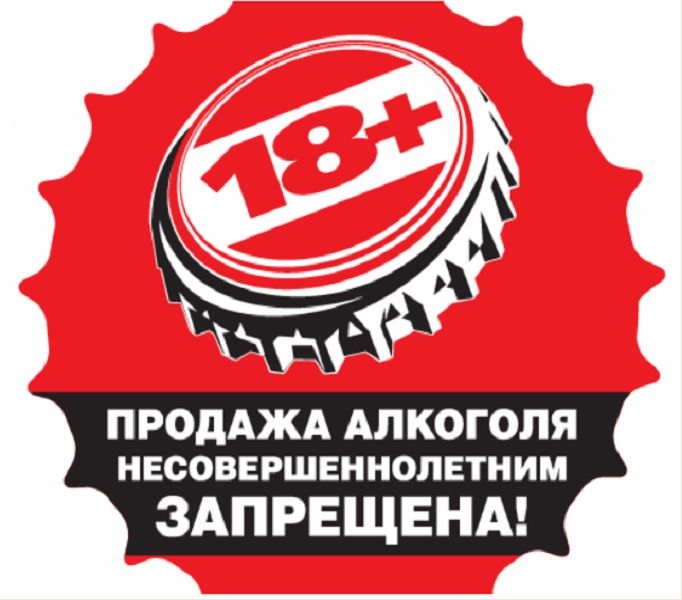 За нарушение установленного порядка предусмотрена как административная, так и уголовная ответственность.За нарушение правил продажи, совершенное впервые, предусмотрена административная ответственность по ст. 14.16 КоАП РФ, которая предусматривает наказание за:- продажу этилового спирта, спиртосодержащей и алкогольной продукции без соответствующих документов;-  продажу алкогольной продукции несовершеннолетним.По данной статье предусмотрено наказание вплоть до:- штрафа на должностных лиц до 200 000 рублей;- штрафа на юридических лиц до 500 000 рублей.За нарушение требований к производству или обороту этилового спирта, алкогольной и спиртосодержащей продукции предусмотрена административная ответственность по ст. 14.17 КоАП РФ, вплоть до:- штрафа на граждан до 5000 рублей;- штрафа на юридических лиц до 250 000 рублей;- штрафа на должностных лиц до 250 000 рублей.За иные нарушения, связанные с реализацией, перевозкой алкогольной и спиртосодержащей продукции, предусмотрена административная ответственность по ст.ст. 14.17.1 – 14.19 КоАП РФ. По данным статья предусмотрено наказание в виде штрафов.Кроме того, за ряд действий в данной сфере предусмотрена и уголовная ответственность.Так, за повторную розничную продажу несовершеннолетним алкогольной продукции предусмотрена ст. 151.1 УК РФ. Данное преступление предусматривает наказание:- штраф в размере до 80 000 рублей;- исправительные работы на срок до 1 года с лишением права занимать определенные должности или заниматься определенной деятельностью на срок до 3 лет или без такового.За повторную розничную продажу алкогольной и спиртосодержащей пищевой продукции совершеннолетнему лицу предусмотрена уголовная ответственность по ст. 171.4 УК РФ. Данное преступление предусматривает наказание:- штраф в размере до 80 000 рублей;- исправительные работы на срок до 1 года.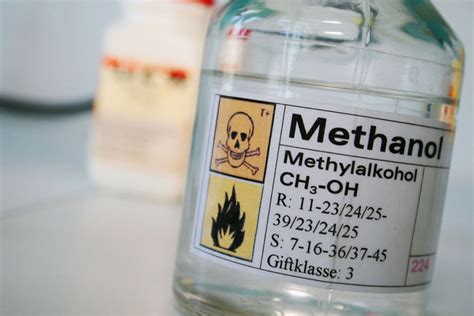 Кроме того, ст. 171.3 УК РФ предусмотрена уголовная ответственность за незаконные производство и (или) оборот этилового спирта, алкогольной и спиртосодержащей продукции: Производство, закупка (в том числе импорт), поставки (в том числе экспорт), хранение, перевозки и (или) розничная продажа этилового спирта, алкогольной и спиртосодержащей продукции без соответствующей лицензии в случаях, если такая лицензия обязательна, совершенные в крупном размере, наказываются:- штрафом в размере до 3 000 000 рублей;- принудительными работами на срок до 3 лет;- лишением свободы на срок до 3 лет с лишением права занимать определенные должности или заниматься определенной деятельностью на срок до трех лет либо без такового.Те же деяния, совершенные:а) организованной группой;б) в особо крупном размере, -наказываются:- штрафом в размере до 4 000 000 рублей,- принудительными работами на срок до 5 лет;- лишением свободы на срок до 5 лет с лишением права занимать определенные должности или заниматься определенной деятельностью на срок до пяти лет либо без такового.Крупным размером в данной статье признается стоимость этилового спирта, алкогольной и спиртосодержащей продукции, производство и (или) оборот которых осуществляются без соответствующей лицензии, превышающая сто тысяч рублей, а особо крупным - один миллион рублей.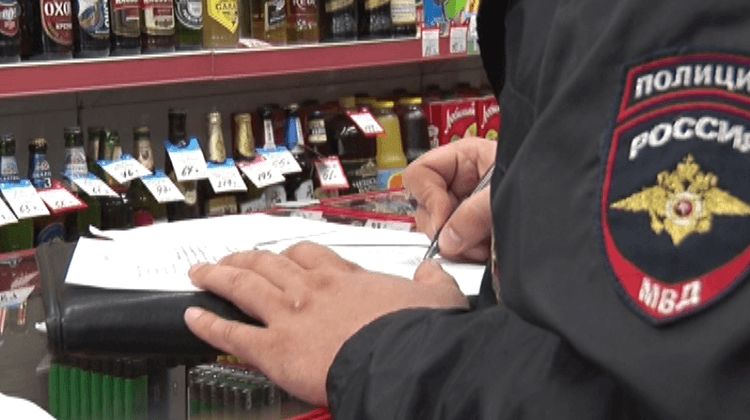 Прокуратура г. Кизела призывает всех граждан соблюдать действующее законодательство, ради благополучия и здоровья Вас и Ваших близких.Адреса и телефоны правоохранительных и контролирующих органов:– Прокуратура Пермского края, адрес: ул. Луначарского, д. 60, г. Пермь, 614990,тел.: 8 (342) 217-53-08;– Прокуратура г. Кизела, адрес: ул. Пролетарская, д. 19, г. Кизел, Пермский край, 618350, тел. 4-44-97;–Отдел полиции (дислокация г. Кизел) МО МВД России «Губахинский», адрес: ул. Пролетарская, 19, г. Кизел, Пермский край, 618350, тел: 4-31-93, 02;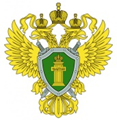 Прокуратурагорода КизелаПАМЯТКА Ответственность за незаконную реализацию алкогольной продукции2021 г. 